T.C.KIRKLARELİ ÜNİVERSİTESİMühendislik FakültesiElektrik-Elektronik Mühendisliği Bölüm Başkanlığı’naKırklareli Üniversitesi Elektrik-Elektronik Mühendisliği Bölümü ____________ numaralı öğrencisiyim. __________________ Üniversitesi’nin 201_-201_ Eğitim-Öğretim Yılı Yaz Öğretimi’ne katılmak istiyorum. Aşağıda sıralanan durumların doğru ve bilgim dahilinde olduğunu ve bu durumları kabul ettiğimi beyan ederim.Ek-1’de sunduğum intibak formunda belirtilen dersler üniversitemizin yayınladığı “2015-2016 Eğitim-Öğretim Yılı Yaz Dönemi İlkeleri” ne uygundur.Ek-3 ve Ek-4’te görüldüğü gibi gitmek istediğim kurumun üniversiteye giriş yılımdaki Elektrik Elektronik Mühendisliği Bölümü taban puanı okumakta olduğum Kırklareli Üniversitesi Elektrik Elektronik Mühendisliği Bölümü söz konusu yıldaki taban puanından yüksektir.Yaz okulu ile staj tarihim örtüşmemektedir.Gideceğim yaz okulu programında dersler başlamadan en geç iki hafta öncesine kadar KLU Elektrik Elektronik Mühendisliği Bölümü’ne başvuru işlemleri tamamlanacaktır.Gideceğim kurumda kesin kayıt işlemi bittikten sonra; KLU Mühendislik Fakültesi Öğrenci İşleri’ne kesin kayıt belgesi sunulacaktır.Gereğinin yapılmasını bilgilerinize arz ederim.                                                                                                                                      …/…/201.                                                                                                                                      Adı-Soyadı                                                                                                                                           İmzaAdres:Tel:Ekler:Yaz Öğretimi İntibak FormuTranskriptGitmek istenilen kurumun öğrencinin üniversiteye giriş yılındaki Elektrik Elektronik Mühendisliği Bölümü taban puanı (ÖSYM Çıktısı)Öğrencinin üniversiteye giriş yılındaki Kırklareli Üniversitesi Elektrik Elektronik Mühendisliği Bölümü taban puanı (ÖSYM Çıktısı)T.C.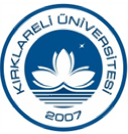 KIRKLARELİ ÜNİVERSİTESİELEKTRİK-ELEKTRONİK MÜHENDİSLİĞİİNTİBAK FORMUNOTLAR:   Formun bilgisayar ortamında doldurulması zorunludur.Bu formda gidilecek program belirtilmelidir.İntibak formunu öğrencinin eksiksiz bir biçimde doldurması gerekmektedir. İntibak komisyonu tarafından, yazılan bilgiler doğrultusunda değerlendirme yapılacaktır.Yapılacak intibakta, öğrencinin formu gideceği programın esaslarının son haline göre doğru bir biçimde hazırladığı kabul edilecektir.Ders bilgilerinin doldurulacağı ikinci sayfada, sadece zorunlu dersler için ders içerikleri yazılacaktır.Erasmus programı ile gidecek öğrencilerin, KLU Erasmus Koordinatörülüğü web adresinden (http://erasmus.klu.edu.tr/Sayfalar/1214-erasmus-secim-takvimi.klu), ilgili yılın Erasmus programı takvimini takip etmeleri gerekmektedir. Bu takvimde belirtilen süreçte gidilecek üniversitede seçilecek dersler belirlenerek, KLU’daki ders karşılıklarına göre form doldurulmalıdır. Bu form gidilecek her dönem (güz/bahar) için 3 nüsha halinde hazırlanacaktır (Erasmus Ofisi, Öğrenci İşleri ve öğreninin kendisi için). Farabi programı ile gidecek öğrencilerin, KLU Farabi Koordinatörlüğü web adresinden (http://farabi.klu.edu.tr/), ilgili yıl için ilan edilen Farabi Programı Akademik Takvimini takip etmeleri gerekmektedir. Bu takvimde belirtilen tarihlerde gidilecek üniversiteden seçilecek dersler belirlenerek, KLU’ daki ders karşılıklarına göre bu form doldurulmalıdır. Bu form 4 nüsha halinde hazırlanacaktır.Mevlana programı ile gidecek öğrencilerin, KLU Mevlana Koordinatörlüğü web adresinden (http://mevlana.klu.edu.tr/), ilgili yıl için ilan edilen Mevlana Değişim Programı Takvimini takip etmeleri gerekmektedir. Bu takvimde belirtilen tarihlerde gidilecek üniversiteden seçilecek dersler belirlenerek, KLU’ daki ders karşılıklarına göre bu form doldurulmalıdır. Bu form 4 nüsha halinde hazırlanacaktır.Yaz okulu için diğer üniversitelere gidecek öğrencilerin, gittikleri üniversitenin yaz okulu başvuru takviminde belirtilen tarihleri dikkate alması ve intibakının yapılabilmesi için bu formdan 4 nüsha hazırlayarak KLU EEM bölümüne vermesi gerekmektedir. Yaz okuluna gidecek öğrencilerin, gittikleri bölümün KLU’ ya kayıt yaptırdıkları tarihteki giriş taban puanı, aynı yıldaki KLU EEM bölüm taban puanı ile aynı veya yüksek olmalıdır. Bu nedenle intibak formuyla birlikte ilgili yılda bölümlerin ÖSYM puanlarını gösteren çıktının ÖSYM’nin web adresinden alınarak getirilmesi gerekmektedir.Program  Yaz okulu  Erasmus   Farabi  Mevlana  Akademik Yıl…./….Dönem            Güz                          BaharÖğrencinin Adı_SoyadıFakültesiBölümüNumarasıSınıfıGidilen Kurumun AdıGidilen Bölümün AdıGidilen Bölümün Giriş Puanı(Yaz okuluna gidenler yazacaktır. Gidilen üniversitenin ilgili bölümünün puanı için öğrenicinin KLU’ya kayıt olduğu yıldaki puanın alınması gerekmektedir.)Erasmus KoduÜlkeGİDİLEN KURUMDAALINACAK DERSLER & İÇERİKLERİ:(Sadece zorunlu derslerin içerikleri yazılacaktır.)GİDİLEN KURUMDAALINACAK DERSLER & İÇERİKLERİ:(Sadece zorunlu derslerin içerikleri yazılacaktır.)GİDİLEN KURUMDAALINACAK DERSLER & İÇERİKLERİ:(Sadece zorunlu derslerin içerikleri yazılacaktır.)GİDİLEN KURUMDAALINACAK DERSLER & İÇERİKLERİ:(Sadece zorunlu derslerin içerikleri yazılacaktır.)GİDİLEN KURUMDAALINACAK DERSLER & İÇERİKLERİ:(Sadece zorunlu derslerin içerikleri yazılacaktır.)KIRKLARELİ ÜNİVERSİTESİ’NDEEŞDEĞER DERSLER & İÇERİKLERİ:(http://obs.kirklareli.edu.tr/oibs/bologna/dersler.aspx)KIRKLARELİ ÜNİVERSİTESİ’NDEEŞDEĞER DERSLER & İÇERİKLERİ:(http://obs.kirklareli.edu.tr/oibs/bologna/dersler.aspx)KIRKLARELİ ÜNİVERSİTESİ’NDEEŞDEĞER DERSLER & İÇERİKLERİ:(http://obs.kirklareli.edu.tr/oibs/bologna/dersler.aspx)KIRKLARELİ ÜNİVERSİTESİ’NDEEŞDEĞER DERSLER & İÇERİKLERİ:(http://obs.kirklareli.edu.tr/oibs/bologna/dersler.aspx)KIRKLARELİ ÜNİVERSİTESİ’NDEEŞDEĞER DERSLER & İÇERİKLERİ:(http://obs.kirklareli.edu.tr/oibs/bologna/dersler.aspx)ZORUNLU DERSLERZORUNLU DERSLERZORUNLU DERSLERZORUNLU DERSLERZORUNLU DERSLERZORUNLU DERSLERZORUNLU DERSLERZORUNLU DERSLERZORUNLU DERSLERZORUNLU DERSLERKoduAdıKredisiAktsBaşarı NotuKoduAdıKredisiAktsBaşarı NotuDersin içeriği:Dersin içeriği:Dersin içeriği:Dersin içeriği:Dersin içeriği:Dersin içeriği: Dersin içeriği: Dersin içeriği: Dersin içeriği: Dersin içeriği: Dersin içeriği: Dersin içeriği: Dersin içeriği: Dersin içeriği: Dersin içeriği: Dersin içeriği: Dersin içeriği: Dersin içeriği: Dersin içeriği: Dersin içeriği: Dersin içeriği: Dersin içeriği: Dersin içeriği: Dersin içeriği: Dersin içeriği: Dersin içeriği: Dersin içeriği: Dersin içeriği: Dersin içeriği: Dersin içeriği: Dersin içeriği:Dersin içeriği:Dersin içeriği:Dersin içeriği:Dersin içeriği:Dersin içeriği:Dersin içeriği:Dersin içeriği:Dersin içeriği:Dersin içeriği:Dersin içeriği:Dersin içeriği:Dersin içeriği:Dersin içeriği:Dersin içeriği:Dersin içeriği:Dersin içeriği:Dersin içeriği:Dersin içeriği:Dersin içeriği:SEÇMELİ DERSLERSEÇMELİ DERSLERSEÇMELİ DERSLERSEÇMELİ DERSLERSEÇMELİ DERSLERSEÇMELİ DERSLERSEÇMELİ DERSLERSEÇMELİ DERSLERSEÇMELİ DERSLERSEÇMELİ DERSLERTOPLAM :                                        TOPLAM :                                        KrediAktsTOPLAM :                                                                   TOPLAM :                                                                   KrediAkts